GUÍA HÁBITOS DE HIGIENEMarca una X en aquellos niños que si cuidan su higiene personal.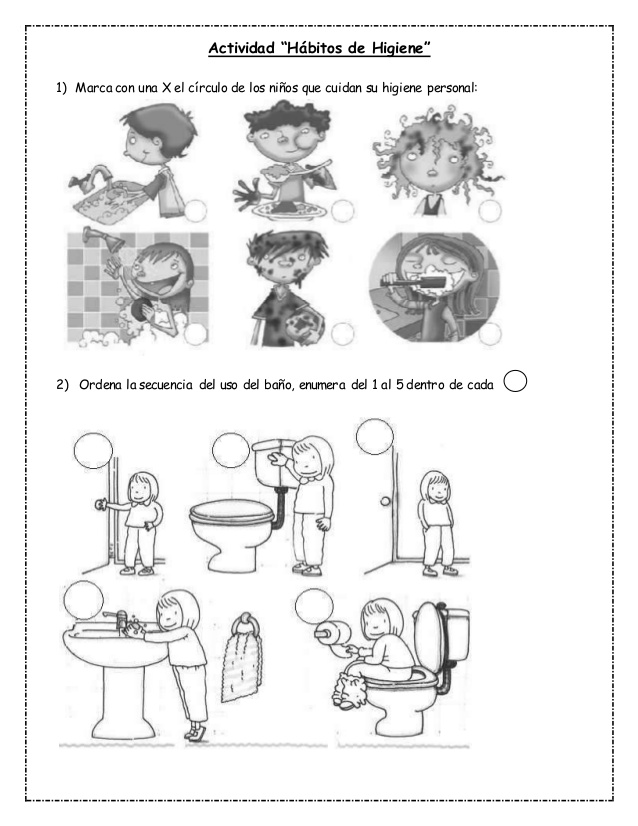 Ordena la secuencia del uso del baño, enumerando del 1 al 5 dentro de cada círculo.Pinta los niños que muestran hábitos saludables. Comenta.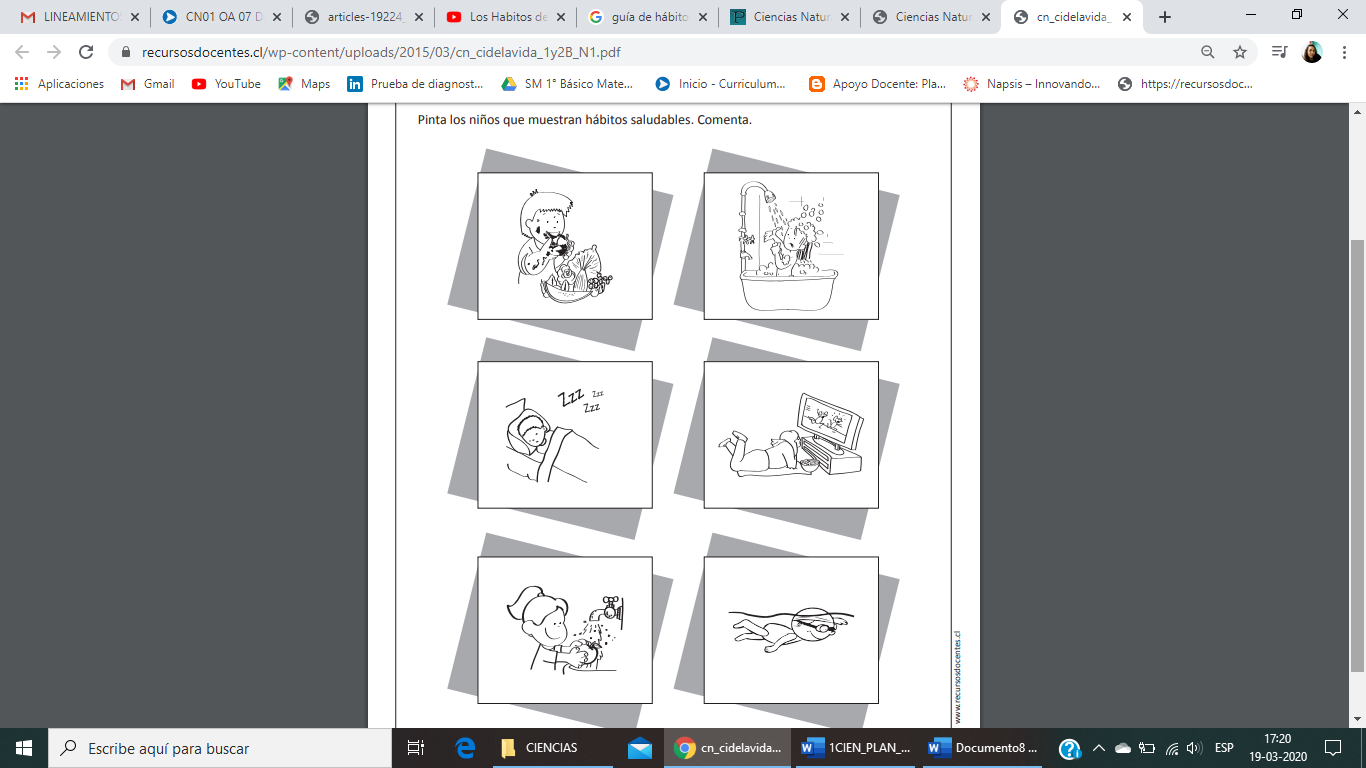 Une con una línea la parte del cuerpo con los elementos de higiene.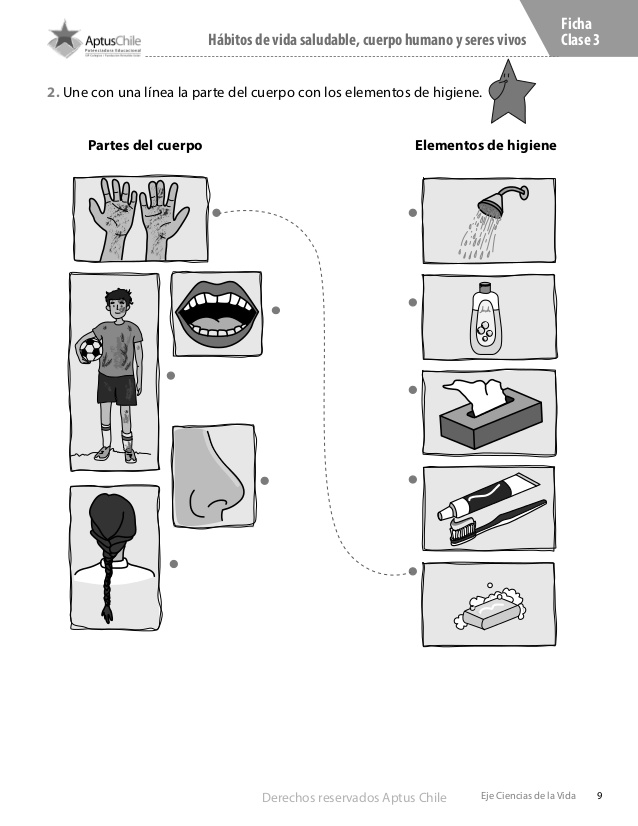 